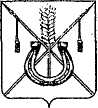 АДМИНИСТРАЦИЯ КОРЕНОВСКОГО ГОРОДСКОГО ПОСЕЛЕНИЯКОРЕНОВСКОГО РАЙОНАПОСТАНОВЛЕНИЕот 21.04.2016   		                                                  			  № 675г. КореновскОб изменении вида разрешенного использованияземельного участка с кадастровым номером 23:12:0601011:1442 расположенного по адресу: Российская Федерация,Краснодарский край, Кореновский район, город Кореновск,улица Фрунзе, без номераВ соответствии со статьей 85 Земельного кодекса Российской                  Федерации, статьей 37 Градостроительного кодекса Российской Федерации, с Федеральным законом от 25 октября 2001 года № 137-ФЗ «О введении                                в действие Земельного кодекса Российской Федерации», с решением                            Совета Кореновского городского поселения Кореновского района от 23 марта 2016 года № 175 «Об утверждении Положения о порядке организации и проведения публичных слушаний в Кореновском городском поселении Кореновского района», Уставом Кореновского городского поселения Кореновского района, с постановлением администрации Кореновского городского поселения Кореновского района от 20 апреля 2016 года                                            № 665 «О предоставлении муниципальному образованию Кореновский район разрешения на условно разрешенный вид использования земельного участка площадью 267 квадратных метров с кадастровым номером 23:12:0601011:1442 расположенного по адресу: Российская Федерация, Краснодарский край, Кореновский район, город Кореновск, улица Фрунзе, без номера», администрация Кореновского городского поселения Кореновского                                района п о с т а н о в л я е т:1. Изменить вид разрешенного использования земельного участка площадью 267 квадратных метров, относящегося к категории «земли населенных пунктов», с кадастровым номером 23:12:0601011:1442, расположенного по адресу: Российская Федерация, Краснодарский                                     край, Кореновский район, город Кореновск, улица Фрунзе, без номера – на условно разрешенный «объекты инженерной инфраструктуры                                 площадью застройки более 100 кв. м, предназначенные для обслуживания линейных объектов, на отдельном земельном участке».2. Общему отделу администрации Кореновского городского поселения Кореновского района (Воротникова) опубликовать настоящее постановление в печатном средстве массовой информации и обеспечить его размещение на официальном сайте администрации Кореновского городского поселения Кореновского района в информационно-телекоммуникационной сети «Интернет».3. Контроль за выполнением настоящего постановления возложить на заместителя главы Кореновского городского поселения Кореновского                       района, начальника отдела по гражданской обороне и чрезвычайным                    ситуациям  Ю.В. Малышко.4. Постановление вступает в силу после его официального опубликования.ГлаваКореновского городского поселенияКореновского района                                                                                Е.Н. ПергунЛИСТ СОГЛАСОВАНИЯпроекта постановления от_______________________________ № _____Об изменении вида разрешенного использованияземельного участка с кадастровым номером 23:12:0601011:1442 расположенного по адресу: Российская Федерация, Краснодарский край, Кореновский район, город Кореновск,улица Фрунзе, без номераПроект подготовлен и внесен:Отделом архитектуры и градостроительстваадминистрации Кореновского городского поселения  Исполняющий обязанностиначальника отдела 							     Т.В. БарабошкинаПроект согласован:Заместитель главыКореновского городского поселенияКореновского района								     Р.Ф. ГромовНачальник юридического отделаадминистрации Кореновскогогородского поселения						                М.В. ОмельченкоНачальник общего отделаадминистрации Кореновского городского поселения					                         М.О. Воротникова